KST Púchov pozýva všetkých turistov na túru nádhernou Prosieckou a Kvačianskou dolinou, ktorú uskutočníme (tak trochu neplánovane) v sobotu 20. 05. 2017.Program:zraz: 20. 05. 2017 (sobota) o 5:35 hod. na železničnej stanici (odchod vlaku je o 5:47)turistická trasa: Kvačianska dol, ústie - Prosiecka dol. - Červené piesky – Vodopády Červené piesky - Svorad - Veľké Borové - Dol. Borovianky - Oblazy, rázc. - Kvačianska dol., ústie dĺžka trasy: cca 17 kmčas prechodu: približne 5:30náročnosť: stredne náročná (prevýšenia - stúpanie: 750 m, klesanie: 750 m)predpokladaný návrat: 20. 05. 2017 o 18:07, prípadne 20:07 – železničná stanica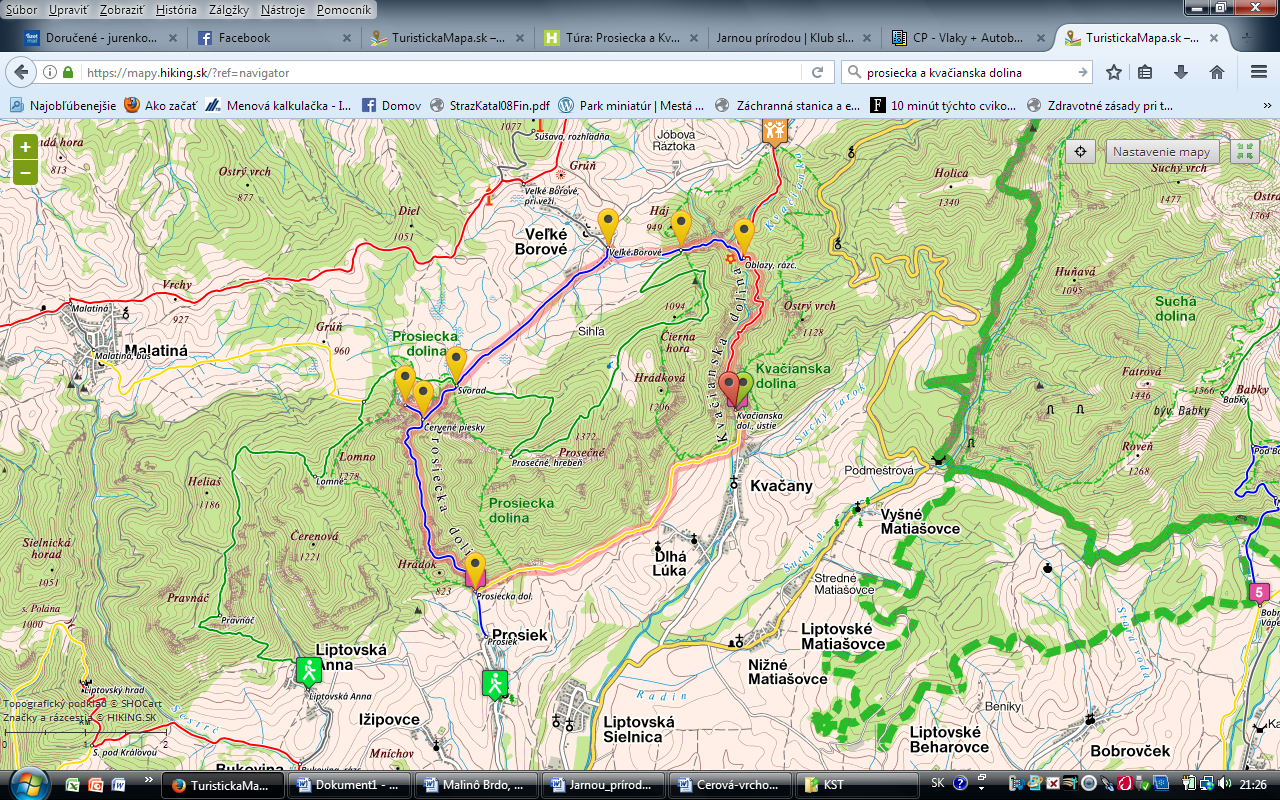 Užitočné linky:www.hiking.skhttps://hiking.sk/hk/ar/495/prosiecka_a_kvacianska_dolina.html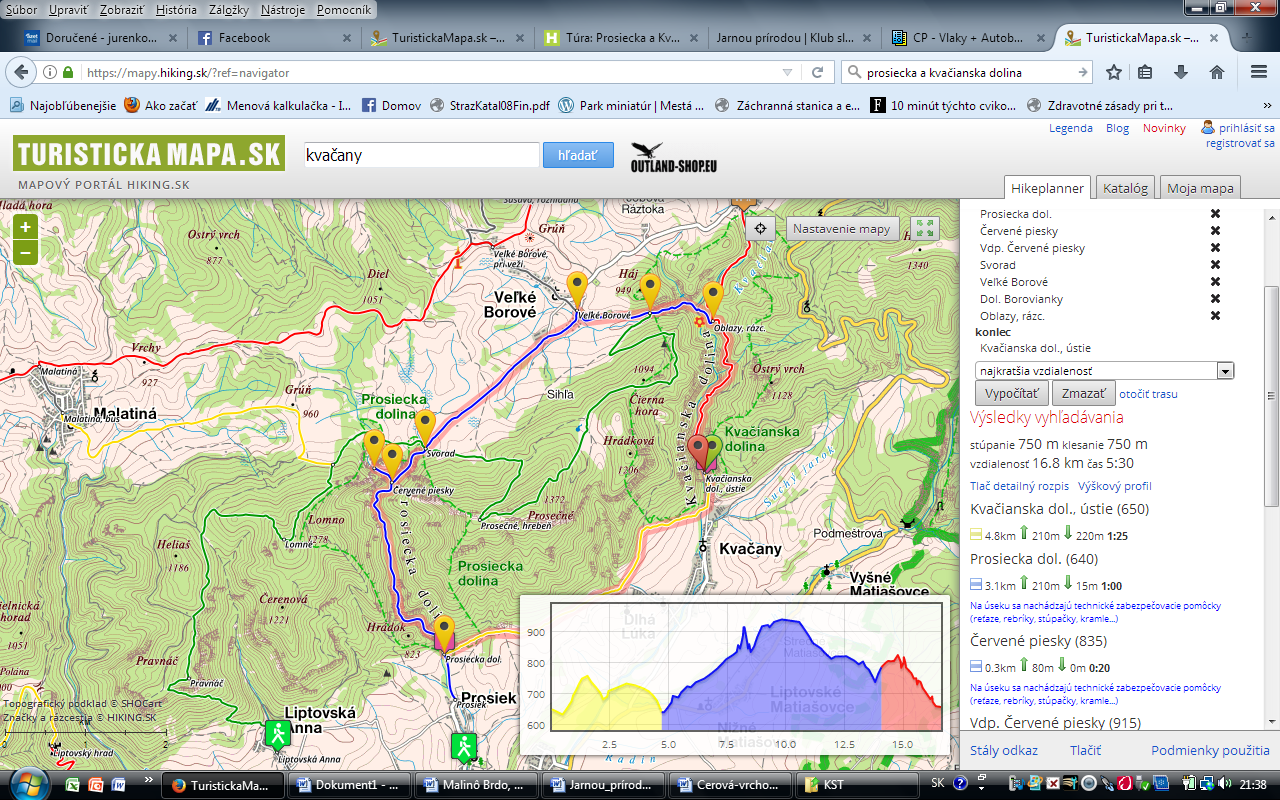 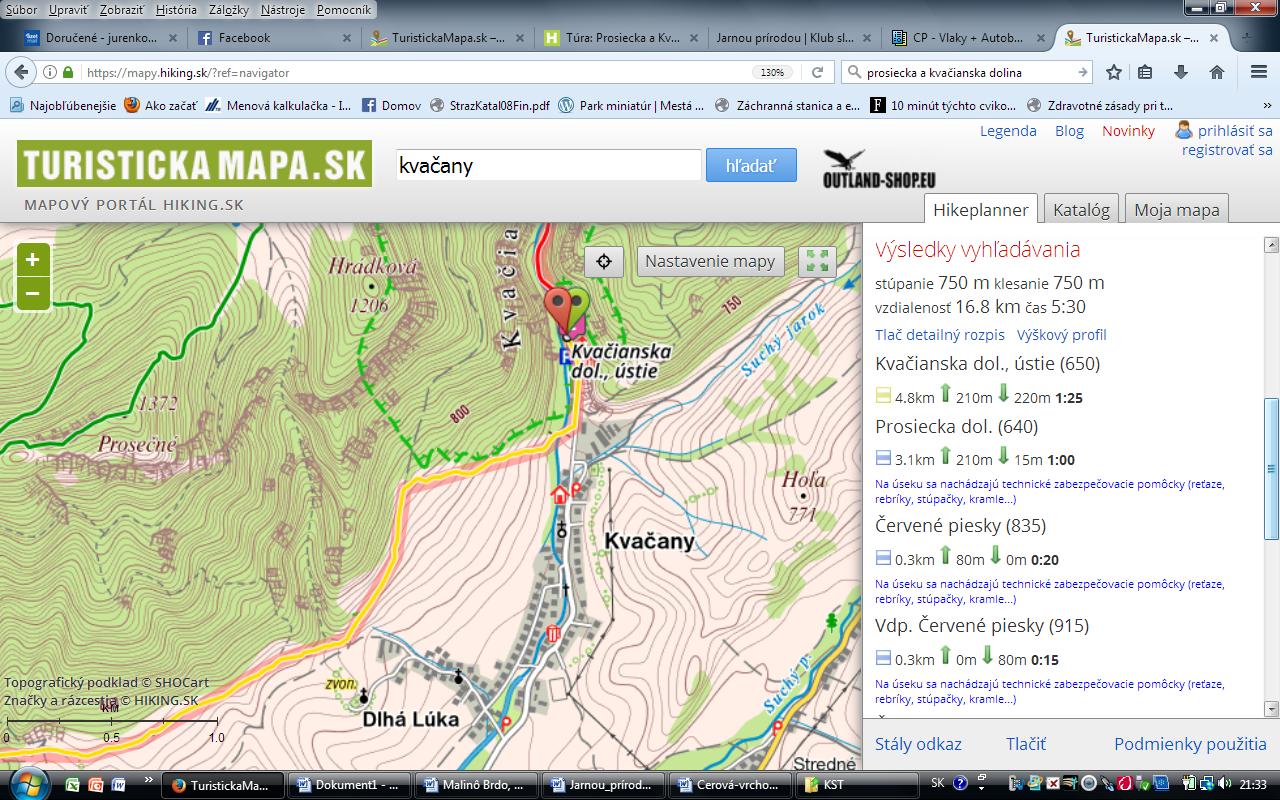 Okruh sa začína aj končí v dedinke Kvačany. Žltá značka nás povedie až do ústia Prosieckej doliny, kde je prvá tabuľa náučného chodníka. Zároveň tadiaľto vedie modrá značka. Hneď po pár krokoch prídeme k vrátam tiesňavy, kde zurčí potok a treba ju prekonať po viacerých pomôckach na spôsob Slovenského raja. Tento úsek je však krátky. Onedlho sa stráca aj potok a trasa pokračuje lesom popri suchom koryte. Od ústia dolinky je to trištvrte hodiny po rázcestník Vidové, k tabuli náučného chodníka č. 5, odkiaľ sa dá odbehnúť doľava k 10 minút vzdialenému vodopádu Červené piesky. Vodopád je vysoký 15 metrov a uzatvára slepú dolinku. Po návrate na značku nasleduje zaujímavý úsek v úzkej tiesňave s bralami po oboch stranách. Veľmi pekná časť túry vedie po železných rebríkoch k východu tiesňavy. Po cca desiatich minútach prašnú cestu vystrieda úzka asfaltka a únavný zostup do Veľkého Borového. Modrá značka ďalej smeruje k tiesňave Borovianka. Pred ústím tiesňavy sa križuje so zelenou značkou schádzajúcou z Prosečného. Modrá značka pokračuje až na Oblazy. Oblazy sú krásne priestranstvo medzi dvoma kopcami, so skalnými bralami a potôčikom uprostred. Stoja tu dva drevené mlyny z počiatku 19. storočia, ktoré sú technickými pamiatkami. Od mlynov trasa pokračuje ešte stále po modrej značke prudko do kopca. Po kratšom stúpaní sa pripája na červenú značku, ktorá vedie po bývalej štátnej, teraz lesnej kamenistej ceste. Na ceste je zopár vyhliadkových miest, kam je možné vyštverať sa a poobdivovať kaňon Kvačianky a hlboké bralá, vystupujúce z lesa. Cesta končí v ústí Kvačianskej doliny v Kvačanoch a nasleduje ešte úmorný, asi 15-minútový pochod po asfaltke do dediny.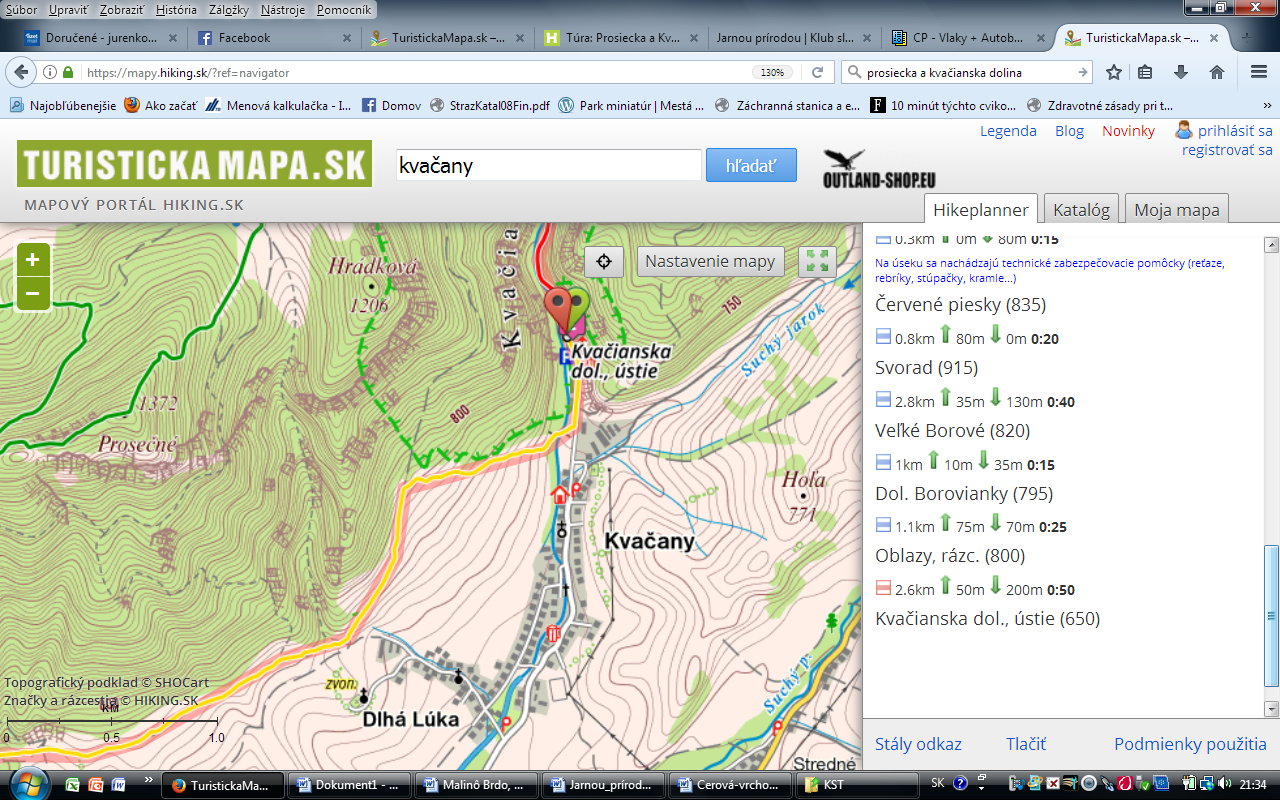 V prípade nepriaznivého počasia je vyhradená zmena programu!!!Pre istotu si pribaľte plavky – neďaleko sa nachádza Tatralandia.Dôležité upozornenie a podmienky účasti na zájazde:Účastníci sa zúčastňujú zájazdu a turistiky na vlastné riziko a zodpovedajú sami za svoj zdravotný stav.Organizátor zájazdu nezodpovedá za úrazy a zmeny zdravotného stavu účastníkov zájazdu.Organizátor si vyhradzuje právo zmeny programu zájazdu !!!Jurenková Marica:  0908 718894